Landesprogramm „WIR - Vielfalt und Teilhabe“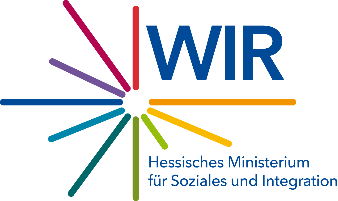 Arbeitsplanung „WIR-VIELFALTSZENTRUM“  (Haushaltsstelle: Kap. 08 06 - Produkt 52)Erstelldatum   (bitte das leere Feld anklicken und auswählen)Informationen zum Antrag vom (bitte das leere Feld anklicken und auswählen)Rahmenbedingungen und StrukturZiele und Schwerpunktthemen im Bereich Vielfaltsorientierte Öffnung:Ziele und Schwerpunktthemen im Bereich Willkommens- und Anerkennungskultur (WAK):Ziele und Schwerpunktthemen im Bereich Abbau von Diskriminierung und RassismusZiele und Schwerpunktthemen im Bereich Ehrenamtliches Engagement Ziele und Schwerpunktthemen im Bereich IntegrationsmanagementZiele und Schwerpunktthemen im Bereich Gesundheit WIR-MITARBEIT:ÖFFENTLICHKEITSARBEIT UND NACHHALTIGKEIT:BEMERKUNGEN BZW. ANREGUNGEN/SONSTIGES?Kommune (Typ) Ort:WIR-Koordinationen Namen, Telefon, MailadressenEntgeltgruppe(n) und Stundenumfang/Woche sowie Angabe Arbeitsbeginn im WIR-ProgrammProjektverantwortliche/r(Namen, Telefon, Mailadresse)Schwerpunktthemen im Vielfaltszentrum:1.2.3.Schwerpunktthemen im Vielfaltszentrum:1.2.3.Organisatorische Anbindung der WIR-Koordinationsstellen (Fachbereich/Sachgebiet):Ist das Thema Integration auch in diesem Fachbereich/Sachgebiet (derzeit) angesiedelt? ja           NeinWenn nein, erläutern Sie kurz:Welche fachlichen Aufgaben nimmt die WIR-Koordination konkret wahr?Bitte in Stichpunkten in der Tabelle einfügen.(Tabelle ist erweiterbar: eine Zeile markieren, linke Maustaste, Einfügen: Zeile unterhalb einfügen)Welche Umsetzungsschritte im Themenbereich Vielfaltsorientierte Öffnung sind im kommenden Jahr konkret geplant?Bitte mit Nennung von Zeitplan und Meilensteinen soweit möglich.Welche Kooperationspartnerinnen und -partner beabsichtigen Sie bei der konkreten Umsetzung der durchgeführten Maßnahmen zu beteiligen? Erfolgt eine Prozesssteuerung und Begleitung vor Ort sowie die Einbindung und Berichterstattung an die politische Spitze? ja          neinWenn nein, erläutern Sie kurz:Welche Umsetzungsschritte im Themenbereich Willkommens- und Anerkennungskultur sind im kommenden Jahr konkret geplant? Bitte mit Nennung von Zeitplan und Meilensteinen soweit möglich.Welche Kooperationspartnerinnen und -partner beabsichtigen Sie bei der konkreten Umsetzung der durchgeführten Maßnahmen zu beteiligen? Erfolgt eine Prozesssteuerung und Begleitung vor Ort sowie die Einbindung und Berichterstattung an die politische Spitze? ja          neinWenn nein, erläutern Sie kurz:Sind Umsetzungsschritte im Themenbereich Abbau von Diskriminierung und Rassismus im kommenden Jahr geplant? Bitte mit Nennung von Zeitplan und Meilensteinen soweit möglich. ja          neinWenn ja, welche?Welche Kooperationspartnerinnen und -partner beabsichtigen Sie bei der konkreten Umsetzung der durchgeführten Maßnahmen zu beteiligen? Erfolgt eine Prozesssteuerung und Begleitung vor Ort sowie die Einbindung und Berichterstattung an die politische Spitze? ja          neinWenn nein, erläutern Sie kurz:Sind Umsetzungsschritte im Themenbereich Ehrenamtliches Engagement im kommenden Jahr geplant? Bitte mit Nennung von Zeitplan und Meilensteinen soweit möglich. ja          neinWenn ja, welche?Welche Kooperationspartnerinnen und -partner beabsichtigen Sie bei der konkreten Umsetzung der durchgeführten Maßnahmen zu beteiligen? Erfolgt eine Prozesssteuerung und Begleitung vor Ort sowie die Einbindung und Berichterstattung an die politische Spitze? ja          neinWenn nein, erläutern Sie kurz:Sind Umsetzungsschritte im Themenbereich Integrationsmanagement im kommenden Jahr geplant? Bitte mit Nennung von Zeitplan und Meilensteinen soweit möglich. ja          neinWenn ja, welche?Welche Kooperationspartnerinnen und -partner beabsichtigen Sie bei der konkreten Umsetzung der durchgeführten Maßnahmen zu beteiligen? Erfolgt eine Prozesssteuerung und Begleitung vor Ort sowie die Einbindung und Berichterstattung an die politische Spitze? ja          neinWenn nein, erläutern Sie kurz:Sind Umsetzungsschritte im Themenbereich Gesundheit im kommenden Jahr geplant? Bitte mit Nennung von Zeitplan und Meilensteinen soweit möglich. ja          neinWenn ja, welche?Welche Kooperationspartnerinnen und -partner beabsichtigen Sie bei der konkreten Umsetzung der durchgeführten Maßnahmen zu beteiligen? Erfolgt eine Prozesssteuerung und Begleitung vor Ort sowie die Einbindung und Berichterstattung an die politische Spitze? ja          neinWenn nein, erläutern Sie kurz:Ist eine WIR-Mitarbeit in Ihrem Vielfaltszentrum tätig oder wird innerhalb des kommenden Jahres tätig sein?☐ ja         ☐ neinWenn ja, welche Aufgaben nimmt die WIR-Mitarbeit voraussichtlich wahr oder wird diese wahrnehmen?Bitte in Stichpunkten.Schildern Sie die wichtigsten Elemente bzw. Instrumente zur Umsetzung der Öffentlichkeitsarbeitsstrategie im WIR-Vielfaltszentrum:Welche konkreten Maßnahmen werden unternommen, um die erreichten Ziele zu verstetigten?Welche strukturellen Änderungen sind vor Ort nötig bzw. werden umgesetzt zurImplementierung von Neuerungen?Projektträger   (rechtverbindliche Unterschrift)Ort, Datum